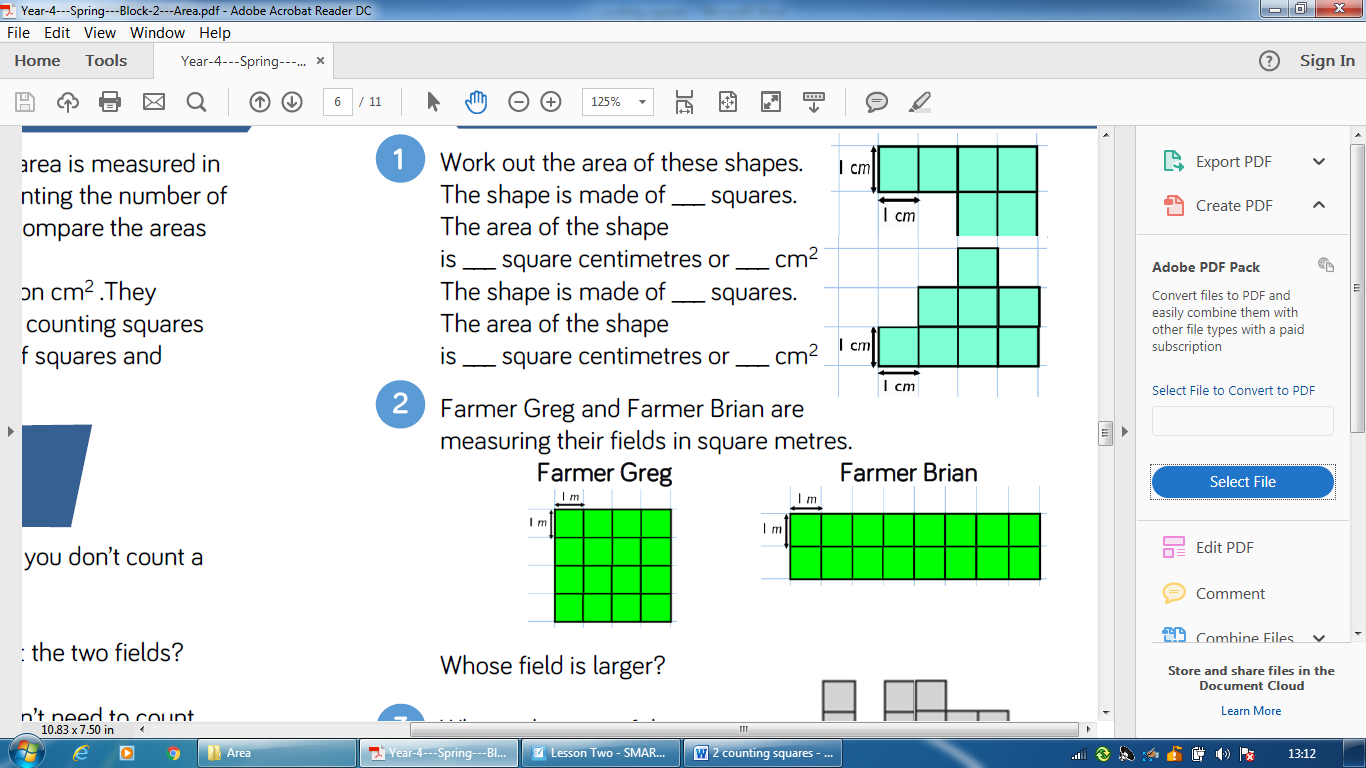 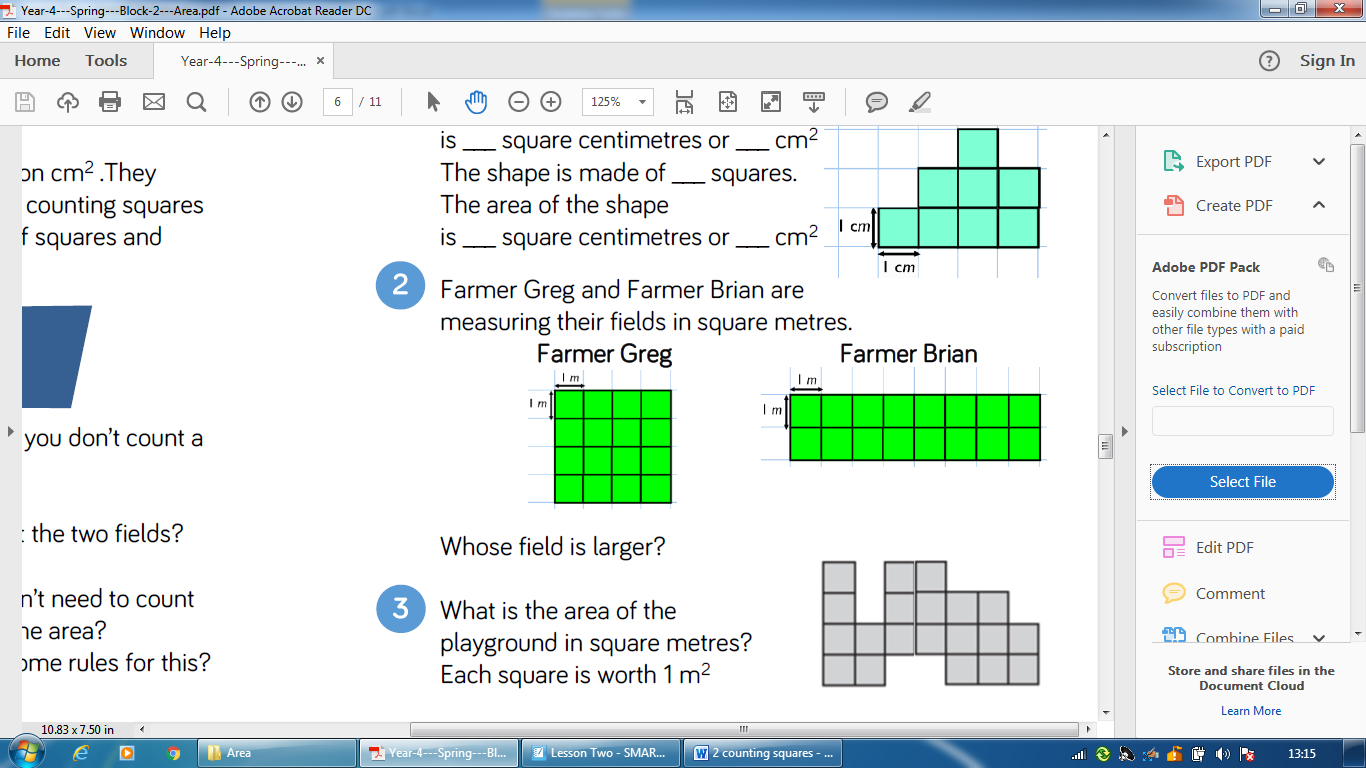 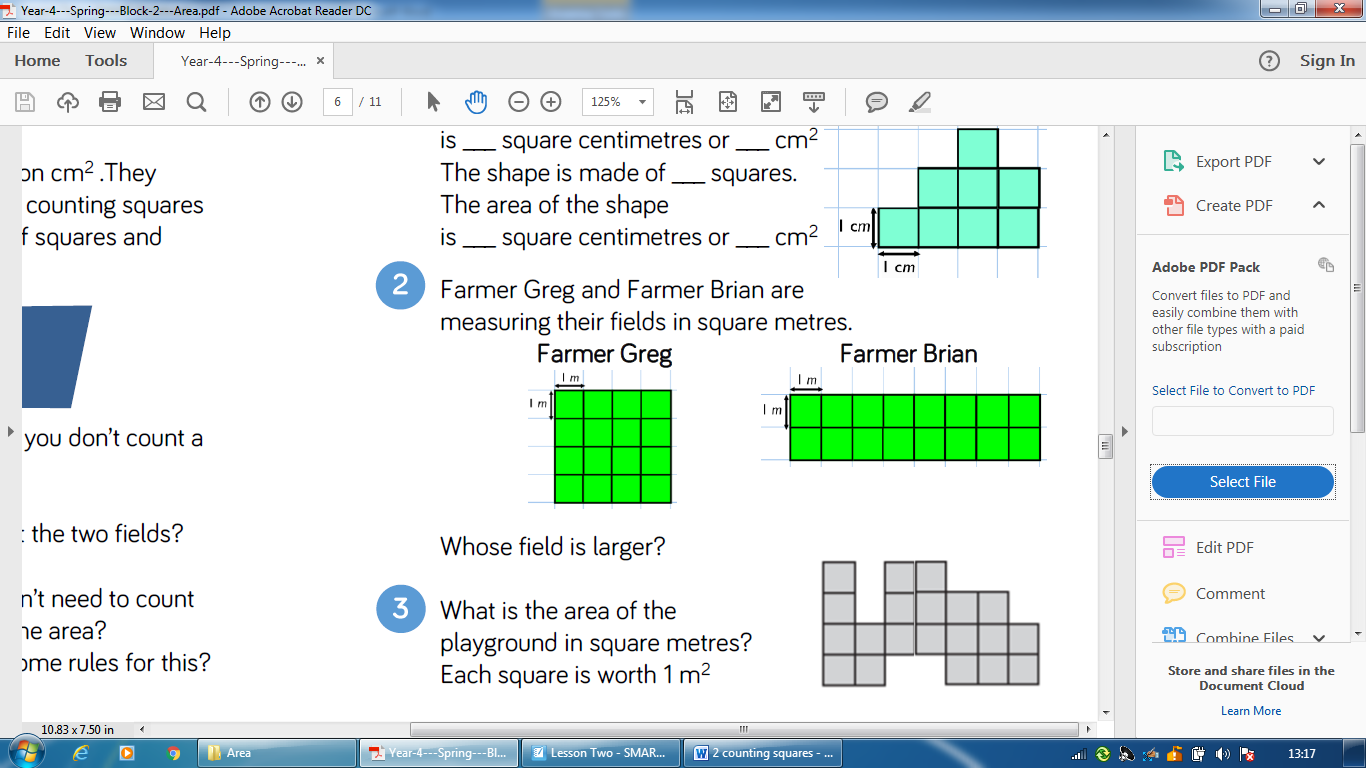 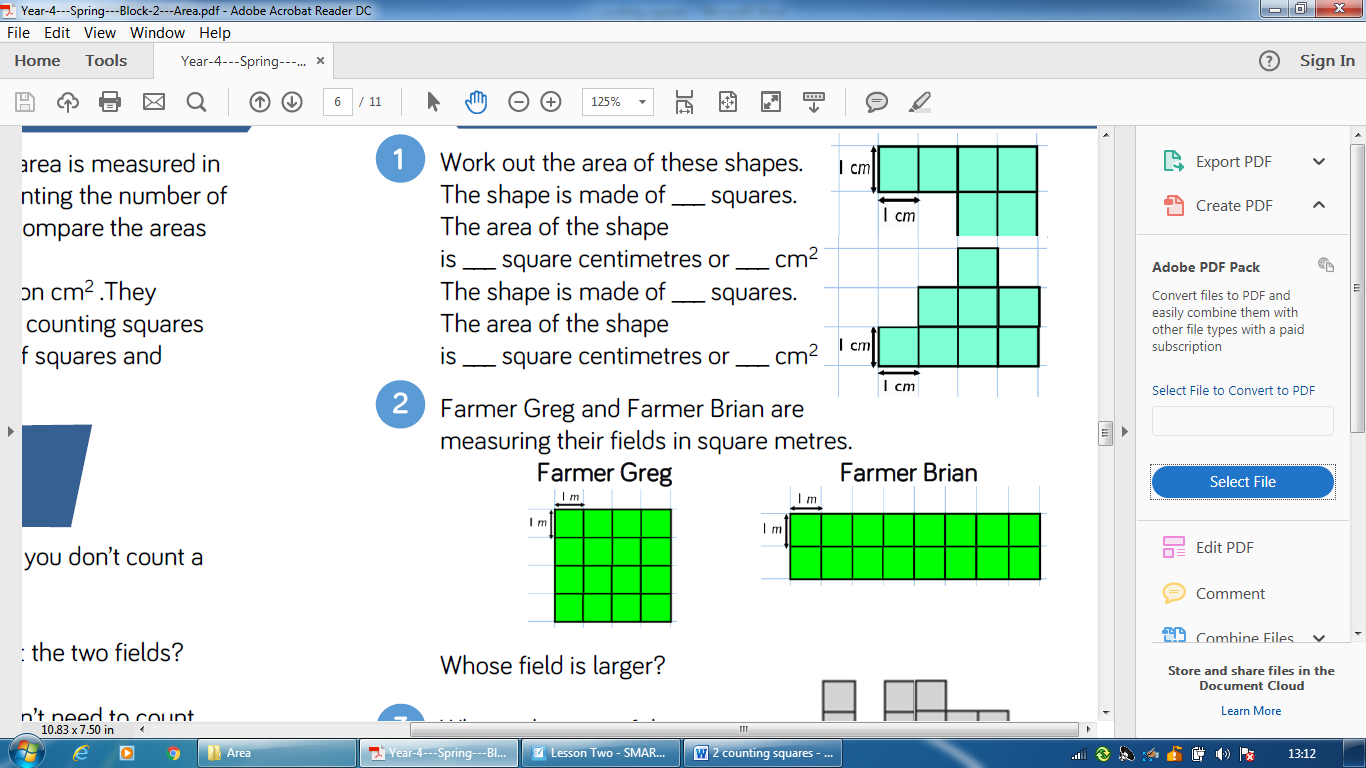 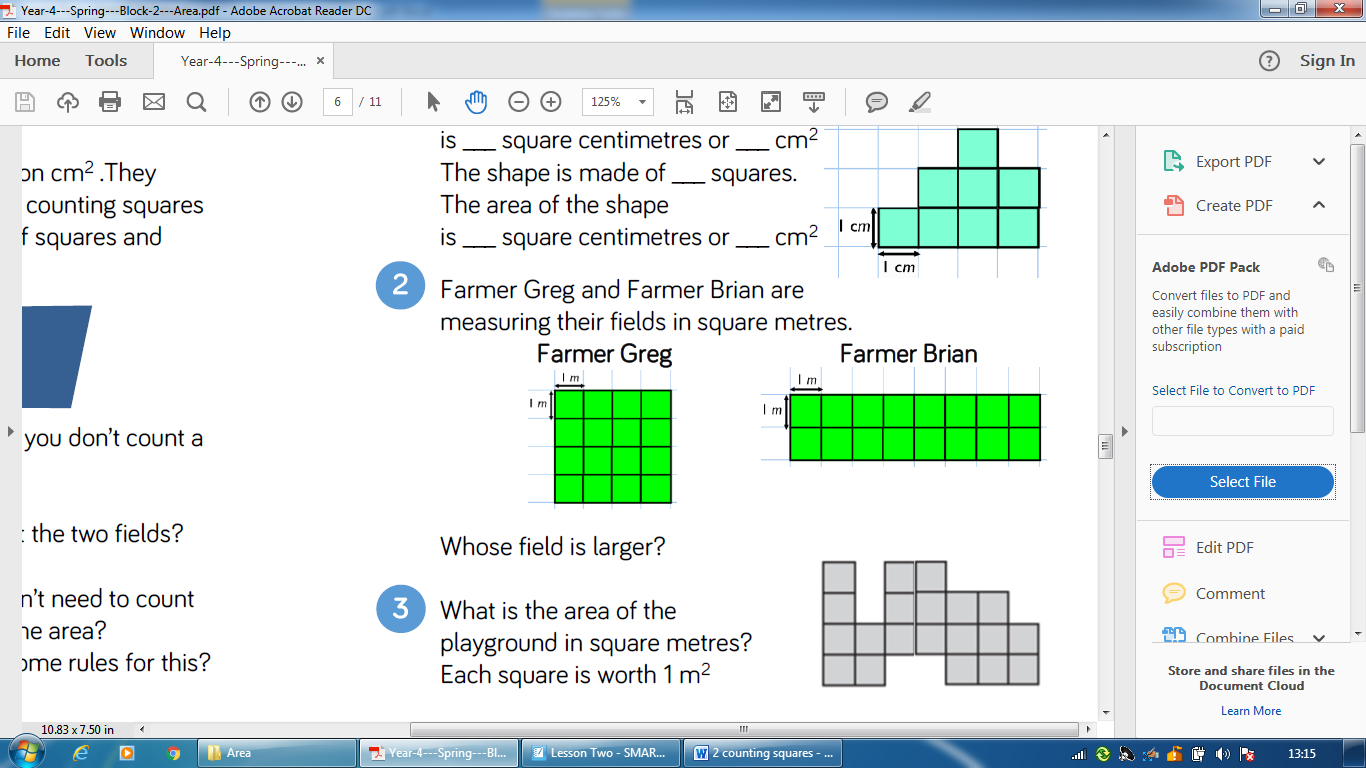 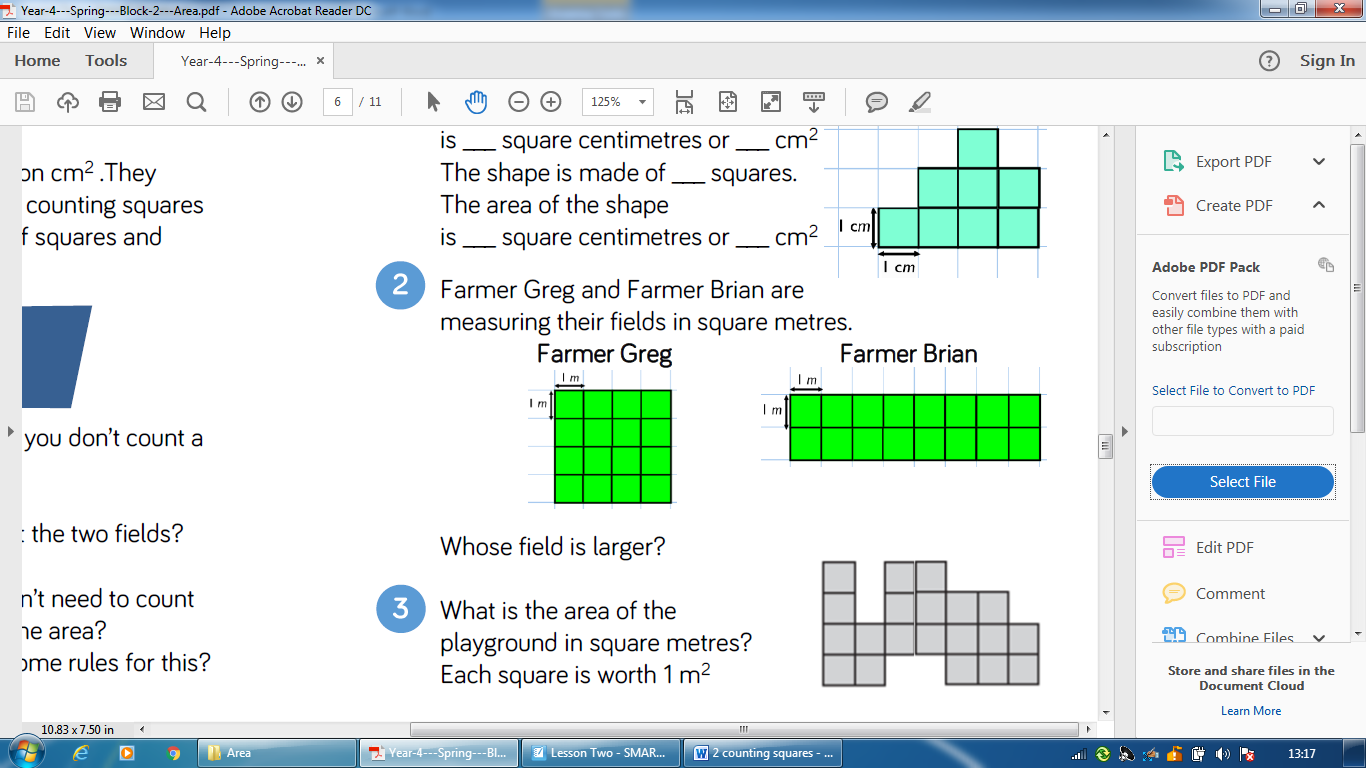 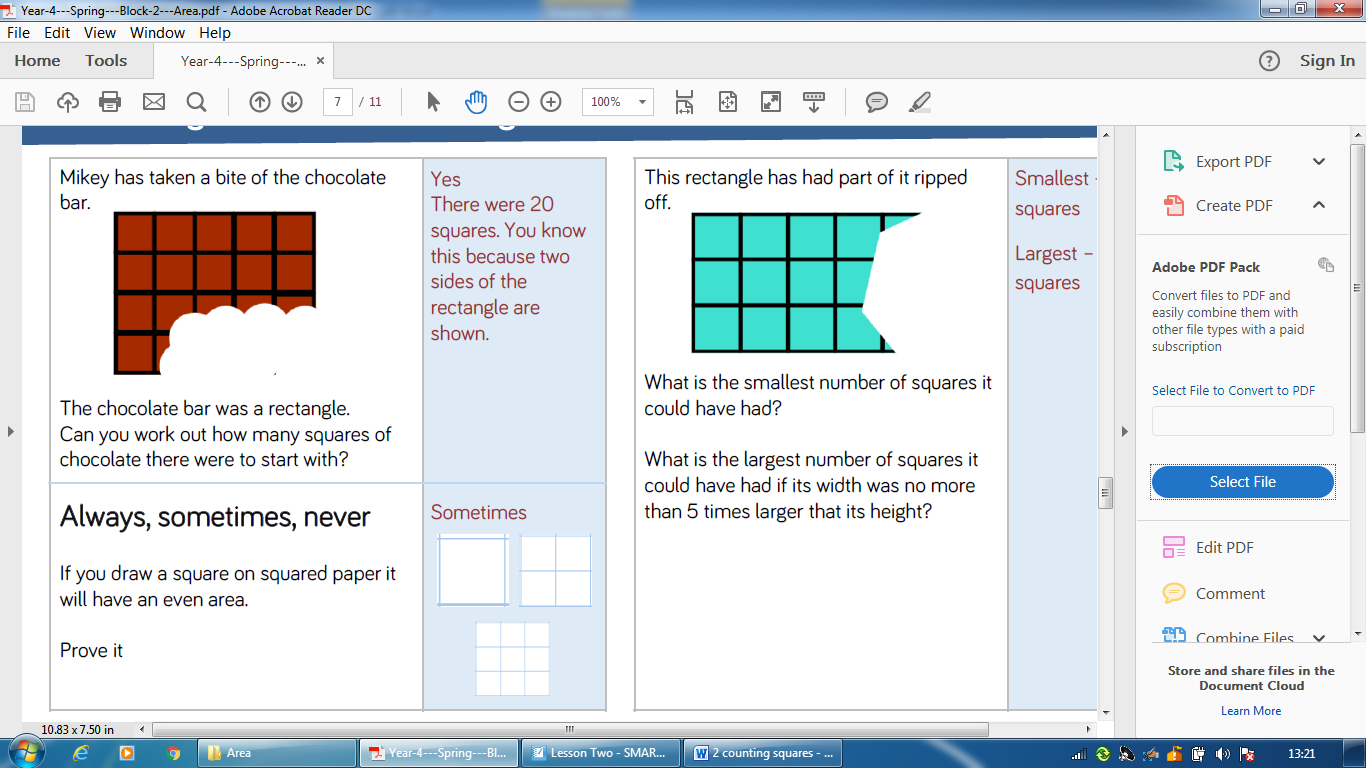 Objective:To find the area by counting squares. Milestone 2Can I find the area of different shapes by counting squares? Can I use the notation cm2?  Objective:To find the area by counting squares. Milestone 2Can I find the area of different shapes by counting squares? Can I use the notation cm2?  